２０１７年４月　英会話サロン　　“English Café”　   月会費：8,000円（月４回） 　12,000円（朝＋土曜日　or 夜＋土曜日のとり放題）　　　16,000円（すべて取り放題）　　or　1回3,000円Sun.Mon.Tue.Wed.ThursFri.Sat.お知らせ：Spring Event:  April 5th (Wed.)  18:00 Open      18:30 – 19:30　　 Live   　“Seiko & The JETS Band”   Seiko Jo(vo), Mari Itohara(p), Tetsuo Kondo(b), Yuri(d)                                                19:30-       　　Session (楽譜・楽器をお持ちください。)先日、Billboard Live Osakaで開催された　“Duo Tomodachi Contest”　本戦に出場したSeiko & Yuri(中高同窓生)がライブをします！　関西を代表するジャズピアニストの糸原摩理さんも、同じ中高の後輩です！　Jazz PianistのRobert先生、ギターリストの木村モモさんも、特別参加してくださいます。ぜひ！ Don’t miss it!  お食事　and/or 飲み物だけでももちろんＯＫです(^_-)-☆　　　　　　　Admission:  2,000 yen (incl. drinks and food)                           “英語でJazzを歌おう！”　講師：Robert Ahad(カナダ人。音楽修士。英語講師（ＴＥＳＯＬ有資格）モントリオール・ビクトリアでJazzピアニスト・シンガーとして活躍。)　Class 1:  April 2 (Sun.)  　9:30-12:30  April 15 (Sat.)  12:30-15:30   April 30 (Sun. )  13:00 – 16:00    May 7 (Sun.)  9:30-12:30  Class 2:  April 9 (Sun.)  10:30-13:30  April 16 (Sun.)   9:30-12:30   April 21(Fri.)    13:00- 16:00     May 14 (Sun.) 10:30-13:30 お知らせ：Spring Event:  April 5th (Wed.)  18:00 Open      18:30 – 19:30　　 Live   　“Seiko & The JETS Band”   Seiko Jo(vo), Mari Itohara(p), Tetsuo Kondo(b), Yuri(d)                                                19:30-       　　Session (楽譜・楽器をお持ちください。)先日、Billboard Live Osakaで開催された　“Duo Tomodachi Contest”　本戦に出場したSeiko & Yuri(中高同窓生)がライブをします！　関西を代表するジャズピアニストの糸原摩理さんも、同じ中高の後輩です！　Jazz PianistのRobert先生、ギターリストの木村モモさんも、特別参加してくださいます。ぜひ！ Don’t miss it!  お食事　and/or 飲み物だけでももちろんＯＫです(^_-)-☆　　　　　　　Admission:  2,000 yen (incl. drinks and food)                           “英語でJazzを歌おう！”　講師：Robert Ahad(カナダ人。音楽修士。英語講師（ＴＥＳＯＬ有資格）モントリオール・ビクトリアでJazzピアニスト・シンガーとして活躍。)　Class 1:  April 2 (Sun.)  　9:30-12:30  April 15 (Sat.)  12:30-15:30   April 30 (Sun. )  13:00 – 16:00    May 7 (Sun.)  9:30-12:30  Class 2:  April 9 (Sun.)  10:30-13:30  April 16 (Sun.)   9:30-12:30   April 21(Fri.)    13:00- 16:00     May 14 (Sun.) 10:30-13:30 お知らせ：Spring Event:  April 5th (Wed.)  18:00 Open      18:30 – 19:30　　 Live   　“Seiko & The JETS Band”   Seiko Jo(vo), Mari Itohara(p), Tetsuo Kondo(b), Yuri(d)                                                19:30-       　　Session (楽譜・楽器をお持ちください。)先日、Billboard Live Osakaで開催された　“Duo Tomodachi Contest”　本戦に出場したSeiko & Yuri(中高同窓生)がライブをします！　関西を代表するジャズピアニストの糸原摩理さんも、同じ中高の後輩です！　Jazz PianistのRobert先生、ギターリストの木村モモさんも、特別参加してくださいます。ぜひ！ Don’t miss it!  お食事　and/or 飲み物だけでももちろんＯＫです(^_-)-☆　　　　　　　Admission:  2,000 yen (incl. drinks and food)                           “英語でJazzを歌おう！”　講師：Robert Ahad(カナダ人。音楽修士。英語講師（ＴＥＳＯＬ有資格）モントリオール・ビクトリアでJazzピアニスト・シンガーとして活躍。)　Class 1:  April 2 (Sun.)  　9:30-12:30  April 15 (Sat.)  12:30-15:30   April 30 (Sun. )  13:00 – 16:00    May 7 (Sun.)  9:30-12:30  Class 2:  April 9 (Sun.)  10:30-13:30  April 16 (Sun.)   9:30-12:30   April 21(Fri.)    13:00- 16:00     May 14 (Sun.) 10:30-13:30 お知らせ：Spring Event:  April 5th (Wed.)  18:00 Open      18:30 – 19:30　　 Live   　“Seiko & The JETS Band”   Seiko Jo(vo), Mari Itohara(p), Tetsuo Kondo(b), Yuri(d)                                                19:30-       　　Session (楽譜・楽器をお持ちください。)先日、Billboard Live Osakaで開催された　“Duo Tomodachi Contest”　本戦に出場したSeiko & Yuri(中高同窓生)がライブをします！　関西を代表するジャズピアニストの糸原摩理さんも、同じ中高の後輩です！　Jazz PianistのRobert先生、ギターリストの木村モモさんも、特別参加してくださいます。ぜひ！ Don’t miss it!  お食事　and/or 飲み物だけでももちろんＯＫです(^_-)-☆　　　　　　　Admission:  2,000 yen (incl. drinks and food)                           “英語でJazzを歌おう！”　講師：Robert Ahad(カナダ人。音楽修士。英語講師（ＴＥＳＯＬ有資格）モントリオール・ビクトリアでJazzピアニスト・シンガーとして活躍。)　Class 1:  April 2 (Sun.)  　9:30-12:30  April 15 (Sat.)  12:30-15:30   April 30 (Sun. )  13:00 – 16:00    May 7 (Sun.)  9:30-12:30  Class 2:  April 9 (Sun.)  10:30-13:30  April 16 (Sun.)   9:30-12:30   April 21(Fri.)    13:00- 16:00     May 14 (Sun.) 10:30-13:30 お知らせ：Spring Event:  April 5th (Wed.)  18:00 Open      18:30 – 19:30　　 Live   　“Seiko & The JETS Band”   Seiko Jo(vo), Mari Itohara(p), Tetsuo Kondo(b), Yuri(d)                                                19:30-       　　Session (楽譜・楽器をお持ちください。)先日、Billboard Live Osakaで開催された　“Duo Tomodachi Contest”　本戦に出場したSeiko & Yuri(中高同窓生)がライブをします！　関西を代表するジャズピアニストの糸原摩理さんも、同じ中高の後輩です！　Jazz PianistのRobert先生、ギターリストの木村モモさんも、特別参加してくださいます。ぜひ！ Don’t miss it!  お食事　and/or 飲み物だけでももちろんＯＫです(^_-)-☆　　　　　　　Admission:  2,000 yen (incl. drinks and food)                           “英語でJazzを歌おう！”　講師：Robert Ahad(カナダ人。音楽修士。英語講師（ＴＥＳＯＬ有資格）モントリオール・ビクトリアでJazzピアニスト・シンガーとして活躍。)　Class 1:  April 2 (Sun.)  　9:30-12:30  April 15 (Sat.)  12:30-15:30   April 30 (Sun. )  13:00 – 16:00    May 7 (Sun.)  9:30-12:30  Class 2:  April 9 (Sun.)  10:30-13:30  April 16 (Sun.)   9:30-12:30   April 21(Fri.)    13:00- 16:00     May 14 (Sun.) 10:30-13:30 お知らせ：Spring Event:  April 5th (Wed.)  18:00 Open      18:30 – 19:30　　 Live   　“Seiko & The JETS Band”   Seiko Jo(vo), Mari Itohara(p), Tetsuo Kondo(b), Yuri(d)                                                19:30-       　　Session (楽譜・楽器をお持ちください。)先日、Billboard Live Osakaで開催された　“Duo Tomodachi Contest”　本戦に出場したSeiko & Yuri(中高同窓生)がライブをします！　関西を代表するジャズピアニストの糸原摩理さんも、同じ中高の後輩です！　Jazz PianistのRobert先生、ギターリストの木村モモさんも、特別参加してくださいます。ぜひ！ Don’t miss it!  お食事　and/or 飲み物だけでももちろんＯＫです(^_-)-☆　　　　　　　Admission:  2,000 yen (incl. drinks and food)                           “英語でJazzを歌おう！”　講師：Robert Ahad(カナダ人。音楽修士。英語講師（ＴＥＳＯＬ有資格）モントリオール・ビクトリアでJazzピアニスト・シンガーとして活躍。)　Class 1:  April 2 (Sun.)  　9:30-12:30  April 15 (Sat.)  12:30-15:30   April 30 (Sun. )  13:00 – 16:00    May 7 (Sun.)  9:30-12:30  Class 2:  April 9 (Sun.)  10:30-13:30  April 16 (Sun.)   9:30-12:30   April 21(Fri.)    13:00- 16:00     May 14 (Sun.) 10:30-13:30 116:00 – 17:30   IanBusiness English Café2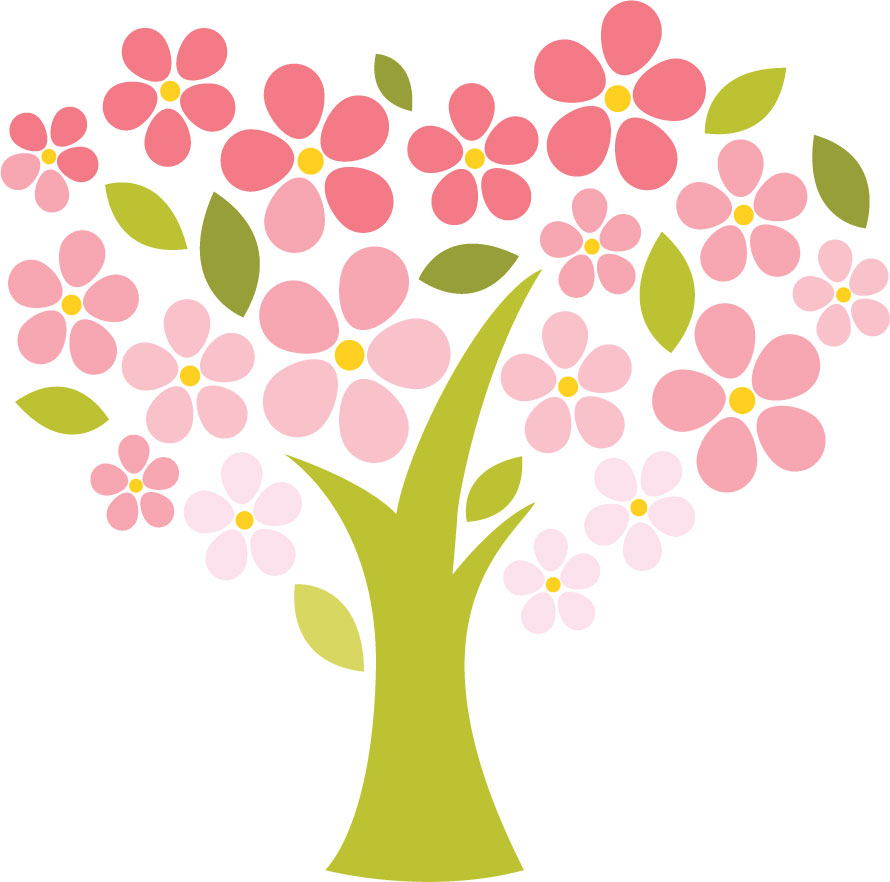 3416:00-17:30       Yuri TOEICめざせ６００点19:30 – 21:00     Kurtお仕事帰りの英会話         59:30 – 10:30 英会話(B/C)     　　 John10:30 – 11:30 英文法　           Yuri11:30 – 12:30 英会話(B/C)        John10:30 –11:30  英会話（Ａ）         John11:30 –12:00ニュースで英会話(A)  Yuri619:30 – 21:00 TOEIC めざせ８００点！　　　　　　   Yuri79:30 – 10:30  英会話(B/C)        Sam10:30 – 11:30  TOEIC10:30 – 11:30  英会話 (Ａ)         Sam11:30 – 12:00  英検１級　　　　　　　   Yuri11:30 – 12:30 英会話 (B/C)        Sam816:00– 17:30   IanBusiness English Café9♪JETS音楽団@JETS Academy14:00-17:0010 1116:00-17:30        YuriTOEICめざせ６００点19:30 – 21:00      Kurt お仕事帰りの英会話129:30 – 10:30 英会話(B/C)     　　 John10:30 – 11:30 英文法　           Yuri11:30 – 12:30 英会話(B/C)        John10:30 –11:30  英会話（Ａ）         John11:30 –12:00ニュースで英会話(A)  Yuri1319:30 – 21:00 TOEIC めざせ８００点！　　　　　　   Yuri149:30 – 10:30  英会話(B/C)       Sam10:30 – 11:45  英会話（Ａ）　    Sam; 11:45 – 13:00 英会話 (B/C)       Sam1516:00 – 17:00   IanBusiness English Café16  Easter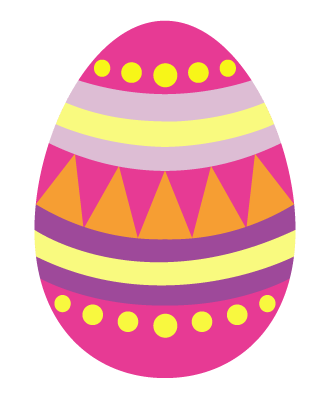 171816:00-17:30        YuriTOEICめざせ６００点19:30 – 21:00      Kurt お仕事帰りの英会話199:30 – 10:30 英会話(B/C)     　　 John10:30 – 11:30 英文法　           Yuri11:30 – 12:30 英会話(B/C)        John10:30 –11:30  英会話（Ａ）         John11:30 –12:00ニュースで英会話(A)  Yuri2019:30 – 21:00 TOEIC めざせ８００点！　　　　　　新田先生219:30 – 10:30  英会話(B/C)       Sam10:30 – 11:30  TOEIC　　10:30 – 11:30  英会話 (Ａ)       Sam11:30 – 12:00  英検１級　　　　　　　 Yuri11:30 – 12:30 英会話 (B/C)       Sam2216:00 – 17:30   IanBusiness English Café　　23242516:00-17:30        YuriTOEICめざせ６００点19:30 – 21:00      Kurt お仕事帰りの英会話26  9:30 – 10:30 英会話(B/C)     　　 John10:30 – 11:30 英文法　           Yuri11:30 – 12:30 英会話(B/C)        John10:30 –11:30  英会話（Ａ）         John11:30 –12:00ニュースで英会話(A)  Yuri27  19:30 – 21:00 TOEIC めざせ８００点！　　　　　　　 Yuri28  9:30 – 10:30  英会話(B/C)       Sam10:30 – 11:30  ニュースで英会話　　10:30 – 11:30  英会話 (Ａ)       Sam11:30 – 12:00  英検１級　　　　　　　 Yuri11:30 – 12:30 英会話 (B/C)       Sam29     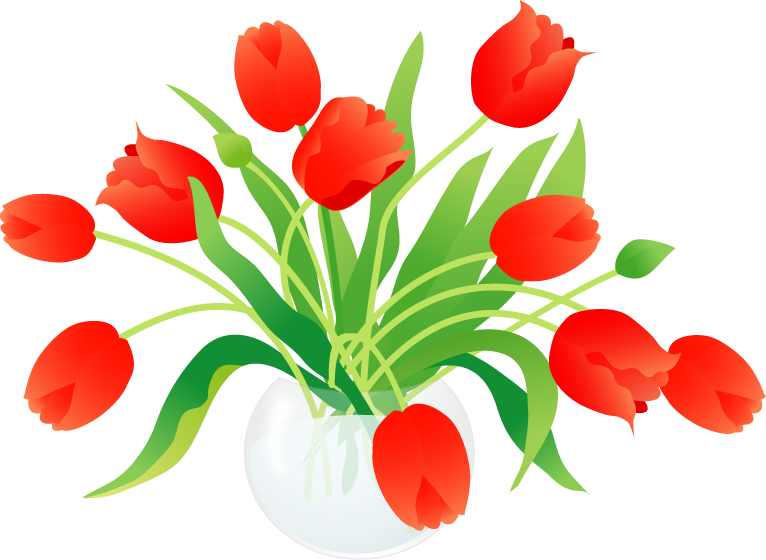 